夏休み小学生親子見学会～この夏休み、親子で水力発電所の中を探検してみませんか？～施設見学を通して、環境に優しいエネルギーと環境を守るためにできる取り組みについて、親子で学べる内容となっています。夏休みの宿題にもピッタリ♪実施日　　令和６年７月３０日（火）１０時００分～１２時００分場所　　　岡山県企業局新見発電所（新見市金谷６９）対象　　　小学３～６年生の児童とその保護者１名（１２組２４名）　　　　（新見発電所まで自家用車等で集合できること。）参加費　　無料（実験グッズのプレゼントあり）内容　　　施設見学、クイズ、出前授業、簡単な発電に係る実験等申込み　　別紙の「参加申込書」に必要事項を記入（入力）の上、　　　　　郵送、メール又はFAXでお申込みください。申込期間　令和６年６月２０日（木）～７月１０日（水）　　　　　定員に達した場合は抽選とさせていただきます。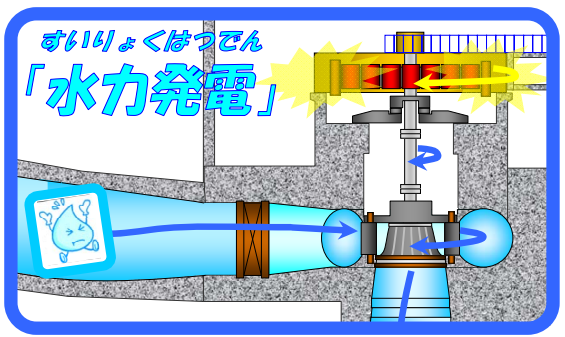 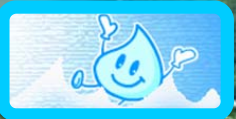 夏休み小学生親子見学会　参加申込書※申込期間は、令和６年６月２０日～７月１０日（必着）です。上記期間を過ぎて到着した場合は無効といたしますので、御留意ください。また、定員（１２組２４名）に達した場合は、抽選とさせていただきます。抽選の結果は、決定通知の発送をもって代えさせていただきます。決定通知は参加券と兼ねていますので、当日、必ずご持参ください。当日はレジャー保険（１日）に加入します。住　所〒電話番号―　　　　　―　　　　　ふりがなお子様の氏名（年齢・学年・性別）（　　　歳・　　年生・　　　）ふりがな保護者の方の氏名（年齢・お子様との続柄）（　　　歳・続柄　　　　　　）保護者の方の電話番号（※携帯番号等、当日、連絡がつく番号を記入してください。）―　　　　　―　　　　　